CONTOH SURAT KETERANGAN DISABILITAS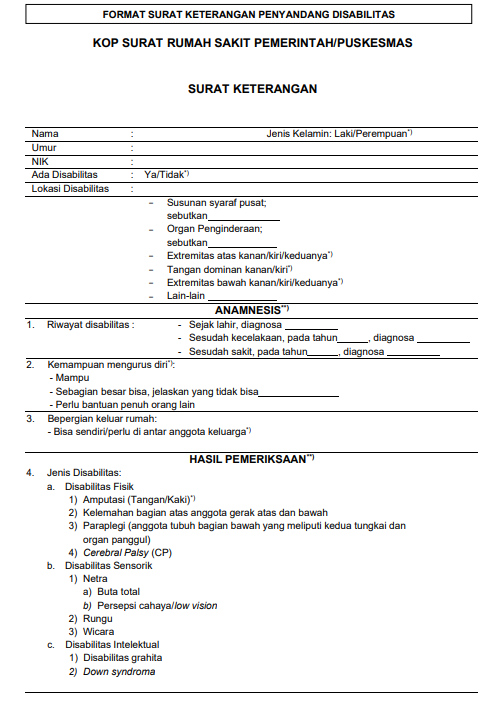 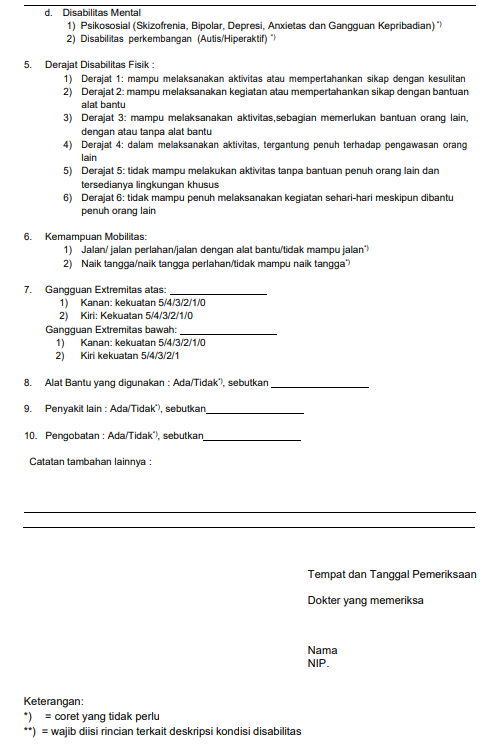 